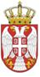                 Република СрбијаОСНОВНА ШКОЛА „НАДЕЖДА ПЕТРОВИЋ“Сићево,18311           Број: 01-628          Датум: 31.03.2020. годинеНа основу члана 126. став 4. тачка 18), а у вези са чланом 105. Закона о основама система образовања и васпитања („Службени гласник РС“, број 88/17, 27/18 и др. закон, 10/19 и 6/20), на основу члана 192, а у вези са чл. 55. и 56. Закона о раду („Службени гласник РС”, бр. 24/2005, 61/2005, 54/2009, 32/2013, 75/2014, 13/2017 - одлука УС, 113/2017 и 95/2018 – аутентично тумачење), у складу са Одлуком о проглашењу ванредног стања („Службени гласник РС”, бр. 29/2020), Уредбом о организовању рада послодаваца за време ванредног стања („Службени  гласник РС”, број 31/2020), одлукама Владе Републике Србије, препорукама Института за јавно здравље Србије „Др Милан Јовановић Батут” и Светске здравствене организације, члана 105. став 2. тачка 21) Статута Основне школе „Надежда Петровић“ Сићево (дел. бр. 01-1764 од 17.08.2019. године), Одлуке о организацији рада Основне школе „Надежда Петровић“ Сићево и поступању запослених током трајања ванредног стања због заразне болести covid-19 („корона вирус”) (дел. бр. 01-560/2 од 17.03.2020. године), Наредбе градског штаба за ванредне ситуације Града Ниша (бр. 105-7/2020-01 од 25.03.2020. године) и Обавештења министра просвете, науке и технолошког развоја (број: службено од 26.03.2020. године), директор Основне школе „Надежда Петровић“ Сићево, дана 31.03.2020. године, доносиОДЛУКУ О ОРГАНИЗАЦИЈИ РАДА ПОМОЋНОГ ОСОБЉА ОСНОВНЕ ШКОЛЕ „НАДЕЖДА ПЕТРОВИЋ“ СИЋЕВО И ЊИХОВОМ ПОСТУПАЊУ ТОКОМ ТРАЈАЊА ВАНРЕДНОГ СТАЊА ЗБОГ ЗАРАЗНЕ БОЛЕСТИ COVID-19 („КОРОНА ВИРУС”) Члан 1.У Школи је сваког радног дана у периоду од 08:00 до 11:00 часова организовано дежурство и то: понедељком дежура наставник предметне наставе , директор Школе и помоћни радник, уторком секретар Школе и помоћни радник, средом шеф рачуноводства и помоћни радник, четвртком наставник разредне  наставе, директор и помоћни радник и петком координатор Тима за координацију и организовање образовно васпитног рада на даљину за време трајања ванредног стања(директор, педагог и андрагошки асистент) и помоћни радник, а домар Школе свакодневно откључава и закључава Школу.Помоћно особље дежура сваког радног дана по распореду који ће бити достављен запосленима, изузев запослених који спадају у категорије становништва угрожене од вируса COVID-19 („корона вирус”) у складу са одлукама и препорукама надлежних органа и институција.Члан 2.	Запослени на пословима помоћног особља ће обављати послове из свог делокруга уз посебну примену мера здравствене заштите садржаних у препорукама Института за јавно здравље Србије „Др Милан Јовановић Батут” и Светске здравствене организације.Члан 3.Распоред радног времена за сваку групу утврдиће директор Школе или секретар Школе и исти доставити запосленима путем телефонског позива или путем друштвених мрежа најкасније осам сати пре отпочињања рада, а у изузетним ситуацијама и сат времена пре отпочињања рада, када о распореду радног времена могу бити обавештени и путем телефонског позива.Члан 4.Када не раде у просторијама Школе, запослени на пословима помоћног особља дужни су да се јаве на позив директора Школе или секретара Школе и да дођу у просторије Школе, како би обављали послове у просторијама Школе.Имајући у виду околности, које могу настати због ванредног стања, у изузетним непредвиђеним ситуацијама запослени може бити позван да ради у просторијама Школе по налогу директора Школе или секретара Школе и онда када није у обавези да ради у просторијама Школе, према распореду свог радног времена.Имајући у виду околности, које могу настати због ванредног стања, у изузетним непредвиђеним ситуацијама запослени може бити позван да по налогу Градског штаба за ванредне ситуације Града Ниша буде стављен на располагање Штабу у циљу пружања помоћи старијим суграђанима и за друге потребе Штаба током ванредног стања.Члан 5.Поступање запослених супротно распореду радног времена утврђеном на основу одредби ове одлуке представља повреду радне дисциплине.Члан 6.Ова oдлука ступа на снагу одмах, истиче се на улазу у Школу и путем друштвених мрежа доставља запосленима. Члан 7.Све мере утврђене овом одлуком подложне су изменама и допунама у складу са одлукама Владе Републике Србије и околностима изазваним епидемијом „коронавируса“ у Републици Србији.О б р а з л о ж е њ еУслед увођења ванредног стања на територији Републике Србије, а у складу са Уредбом о организовању рада послодаваца за време ванредног стања, одлукама Владе Републике Србије, препорукама Института за јавно здравље Србије „Др Милан Јовановић Батут” и Светске здравствене организације, Одлуке о организацији рада Основне школе „Надежда Петровић“ Сићево и поступању запослених током трајања ванредног стања због заразне болести covid-19 („корона вирус”), Наредбе градског штаба за ванредне ситуације Града Ниша и Обавештења министра просвете, науке и технолошког развоја, донета је одлука као у диспозитиву.На сва остала права и обавезе запослених за време трајања ванредног стања, сходно ће се примењивати одредбе Закона о основама система образовања и васпитања, Закона о раду, Посебног колективног уговора за запослене у основним и средњим школама и домовима ученика („Службени гласник РС“, број 25/15), а након престанка ванредног стања запослени ће обављати послове на начин одређен пре доношења ове одлуке.Директор Лидија Ћирић, с.р.